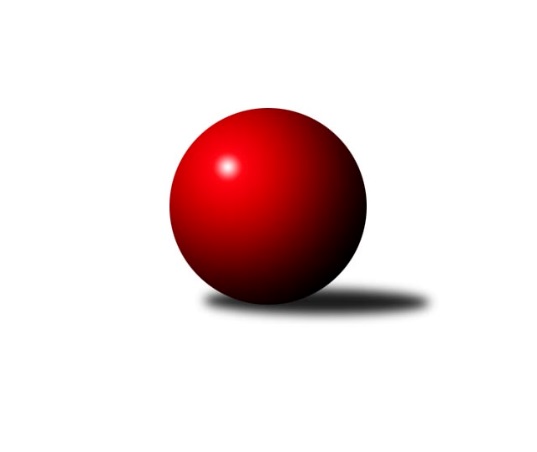 Č.4Ročník 2021/2022	22.10.2021Nejlepšího výkonu v tomto kole: 2647 dosáhlo družstvo: Poříčí AVýchodočeský přebor skupina A 2021/2022Výsledky 4. kolaSouhrnný přehled výsledků:Jičín B	- Rokytnice n. J.	6:10	2464:2493		21.10.Poříčí A	- Vrchlabí C	16:0	2647:2277		22.10.Rokytnice n. J. B	- Trutnov C	6:10	2421:2436		22.10.Josefov A	- Nová Paka B	14:2	2468:2323		22.10.Dvůr Kr. B	- Milovice A	2:14	2390:2449		22.10.Tabulka družstev:	1.	Rokytnice n. J.	4	4	0	0	50 : 14 	 	 2571	8	2.	Milovice A	4	4	0	0	50 : 14 	 	 2485	8	3.	Poříčí A	4	3	0	1	46 : 18 	 	 2570	6	4.	Jičín B	4	2	0	2	36 : 28 	 	 2491	4	5.	Josefov A	4	2	0	2	32 : 32 	 	 2483	4	6.	Trutnov C	3	2	0	1	24 : 24 	 	 2443	4	7.	Rokytnice n. J. B	4	1	0	3	22 : 42 	 	 2481	2	8.	Vrchlabí C	4	1	0	3	18 : 46 	 	 2378	2	9.	Nová Paka B	3	0	0	3	14 : 34 	 	 2382	0	10.	Dvůr Kr. B	4	0	0	4	12 : 52 	 	 2374	0Podrobné výsledky kola:	 Jičín B	2464	6:10	2493	Rokytnice n. J.	Marie Kolářová	 	 207 	 215 		422 	 2:0 	 376 	 	209 	 167		Martin Pacák	Jiří Brumlich	 	 187 	 168 		355 	 0:2 	 430 	 	204 	 226		Slavomír Trepera	Vladimír Pavlata *1	 	 193 	 211 		404 	 0:2 	 435 	 	206 	 229		Zdeněk Novotný st.	Jiří Čapek	 	 211 	 214 		425 	 0:2 	 430 	 	219 	 211		Petr Mařas	Ladislav Křivka	 	 212 	 218 		430 	 2:0 	 405 	 	200 	 205		Jan Mařas	Vladimír Řehák	 	 223 	 205 		428 	 2:0 	 417 	 	208 	 209		Pavel Hanoutrozhodčí: Roman Burešstřídání: *1 od 26. hodu Roman BurešNejlepší výkon utkání: 435 - Zdeněk Novotný st.	 Poříčí A	2647	16:0	2277	Vrchlabí C	Daniel Havrda	 	 214 	 234 		448 	 2:0 	 372 	 	188 	 184		Petr Kynčl	Jakub Petráček	 	 221 	 188 		409 	 2:0 	 396 	 	200 	 196		Jana Votočková	Miroslav Kužel	 	 218 	 237 		455 	 2:0 	 385 	 	208 	 177		Jan Vaníček	Milan Lauber	 	 246 	 226 		472 	 2:0 	 387 	 	202 	 185		Jaroslav Lux	Jan Roza	 	 206 	 228 		434 	 2:0 	 359 	 	177 	 182		Eva Fajstavrová	Lubomír Šimonka	 	 218 	 211 		429 	 2:0 	 378 	 	211 	 167		Vladimír Šťastníkrozhodčí: Jan RozaNejlepší výkon utkání: 472 - Milan Lauber	 Rokytnice n. J. B	2421	6:10	2436	Trutnov C	Tomáš Cvrček	 	 215 	 199 		414 	 0:2 	 451 	 	218 	 233		Karel Slavík	Zdeněk Novotný nejst. *1	 	 189 	 180 		369 	 0:2 	 425 	 	210 	 215		Václav Kukla	Jan Řebíček	 	 197 	 227 		424 	 2:0 	 387 	 	180 	 207		František Jankto	Zuzana Hartychová	 	 175 	 162 		337 	 0:2 	 385 	 	177 	 208		Václava Krulišová	Lukáš Sýs	 	 204 	 241 		445 	 2:0 	 379 	 	210 	 169		Tomáš Fejfar	Pavel Müller	 	 216 	 216 		432 	 2:0 	 409 	 	204 	 205		Jiří Škodarozhodčí: Daniel Zuzánekstřídání: *1 od 51. hodu Filip HanoutNejlepší výkon utkání: 451 - Karel Slavík	 Josefov A	2468	14:2	2323	Nová Paka B	Roman Kašpar	 	 195 	 206 		401 	 2:0 	 392 	 	186 	 206		Jiří Kout	Lukáš Ludvík	 	 213 	 207 		420 	 2:0 	 371 	 	180 	 191		Jiřina Šepsová	Jiří Rücker	 	 219 	 240 		459 	 2:0 	 394 	 	192 	 202		Pavel Beyr	Lukáš Rožnovský	 	 192 	 222 		414 	 2:0 	 393 	 	204 	 189		Lenka Havlínová	Jakub Hrycík	 	 177 	 211 		388 	 0:2 	 391 	 	187 	 204		Jaroslav Fajfer	Petr Hrycík	 	 190 	 196 		386 	 2:0 	 382 	 	188 	 194		Jan Bajerrozhodčí: RückerNejlepší výkon utkání: 459 - Jiří Rücker	 Dvůr Kr. B	2390	2:14	2449	Milovice A	Martin Kozlovský	 	 212 	 219 		431 	 0:2 	 437 	 	223 	 214		Tomáš Fuchs	Kateřina Šmídová	 	 184 	 206 		390 	 0:2 	 397 	 	198 	 199		Martin Včeliš	Martina Kramosilová	 	 175 	 170 		345 	 0:2 	 366 	 	210 	 156		Ondra Kolář	Michal Sirový	 	 201 	 221 		422 	 2:0 	 376 	 	170 	 206		Miroslav Včeliš	Martin Šnytr	 	 166 	 205 		371 	 0:2 	 396 	 	186 	 210		Pavel Jaroš	Miroslav Šulc	 	 227 	 204 		431 	 0:2 	 477 	 	240 	 237		David Jarošrozhodčí: Michal SirovýNejlepší výkon utkání: 477 - David JarošPořadí jednotlivců:	jméno hráče	družstvo	celkem	plné	dorážka	chyby	poměr kuž.	Maximum	1.	Miroslav Kužel 	Poříčí A	468.67	303.8	164.8	2.2	2/2	(475)	2.	Daniel Havrda 	Poříčí A	454.00	312.5	141.5	5.5	2/2	(460)	3.	Lukáš Sýs 	Rokytnice n. J. B	448.75	299.5	149.3	5.8	2/2	(457)	4.	Zdeněk Novotný  st.	Rokytnice n. J.	446.50	310.5	136.0	3.3	2/3	(486)	5.	Slavomír Trepera 	Rokytnice n. J.	442.33	300.8	141.5	5.2	3/3	(493)	6.	Jan Volf 	Rokytnice n. J.	441.75	307.8	134.0	8.5	2/3	(447)	7.	Petr Mařas 	Rokytnice n. J.	439.00	298.0	141.0	2.0	3/3	(465)	8.	Jiří Rücker 	Josefov A	436.50	291.3	145.2	6.0	3/3	(459)	9.	Michal Sirový 	Dvůr Kr. B	436.00	306.7	129.3	5.7	3/3	(456)	10.	David Jaroš 	Milovice A	435.00	296.0	139.0	5.8	4/4	(477)	11.	Jan Roza 	Poříčí A	433.17	302.0	131.2	6.8	2/2	(442)	12.	Pavel Müller 	Rokytnice n. J. B	432.83	305.0	127.8	10.2	2/2	(447)	13.	Tomáš Fuchs 	Milovice A	430.50	292.0	138.5	3.3	4/4	(447)	14.	Karel Slavík 	Trutnov C	429.00	302.7	126.3	6.7	3/3	(451)	15.	Jan Mařas 	Rokytnice n. J.	426.67	288.7	138.0	5.7	3/3	(480)	16.	Václav Kukla 	Trutnov C	426.00	299.0	127.0	7.5	2/3	(427)	17.	Vladimír Řehák 	Jičín B	422.67	295.3	127.3	3.8	2/2	(448)	18.	Lukáš Ludvík 	Josefov A	422.17	283.7	138.5	5.2	3/3	(441)	19.	Pavel Jaroš 	Milovice A	421.50	288.5	133.0	7.3	4/4	(464)	20.	Jakub Hrycík 	Josefov A	420.00	286.8	133.2	5.0	3/3	(442)	21.	Pavel Hanout 	Rokytnice n. J.	419.17	292.2	127.0	5.5	3/3	(443)	22.	Jiří Kout 	Nová Paka B	416.67	280.7	136.0	3.0	3/3	(450)	23.	Ladislav Křivka 	Jičín B	416.33	290.5	125.8	7.2	2/2	(430)	24.	Marie Kolářová 	Jičín B	416.17	279.3	136.8	6.7	2/2	(429)	25.	Eva Fajstavrová 	Vrchlabí C	413.67	282.3	131.3	4.7	3/3	(448)	26.	František Jankto 	Trutnov C	413.33	293.0	120.3	8.0	3/3	(430)	27.	Jan Gábriš 	Poříčí A	412.75	287.5	125.3	6.8	2/2	(421)	28.	Jakub Petráček 	Poříčí A	412.17	281.3	130.8	4.2	2/2	(476)	29.	Jan Řebíček 	Rokytnice n. J. B	412.00	301.7	110.3	10.8	2/2	(424)	30.	Jana Votočková 	Vrchlabí C	411.67	287.5	124.2	8.2	3/3	(428)	31.	Roman Kašpar 	Josefov A	410.83	288.2	122.7	8.5	3/3	(428)	32.	Filip Vízek 	Rokytnice n. J. B	410.00	276.0	134.0	10.0	2/2	(433)	33.	Petr Hrycík 	Josefov A	409.33	280.5	128.8	6.8	3/3	(462)	34.	Josef Rychtář 	Vrchlabí C	409.00	283.3	125.8	8.5	2/3	(436)	35.	Martin Kozlovský 	Dvůr Kr. B	408.83	294.5	114.3	8.5	3/3	(431)	36.	Miroslav Šulc 	Dvůr Kr. B	405.17	282.2	123.0	10.2	3/3	(431)	37.	Lukáš Rožnovský 	Josefov A	401.33	276.7	124.7	9.3	3/3	(416)	38.	Vladimír Pavlata 	Jičín B	398.50	278.0	120.5	9.0	2/2	(410)	39.	Martina Fejfarová 	Vrchlabí C	398.00	260.5	137.5	6.5	2/3	(414)	40.	Jaroslav Lux 	Vrchlabí C	397.75	291.0	106.8	12.5	2/3	(421)	41.	Jaroslav Fajfer 	Nová Paka B	396.33	283.0	113.3	10.0	3/3	(405)	42.	Jan Bajer 	Nová Paka B	395.33	278.0	117.3	8.3	3/3	(408)	43.	Václava Krulišová 	Trutnov C	394.33	279.3	115.0	10.3	3/3	(430)	44.	Jiří Škoda 	Trutnov C	394.00	296.5	97.5	16.0	2/3	(409)	45.	Vladimír Šťastník 	Vrchlabí C	393.50	279.0	114.5	12.5	2/3	(409)	46.	Lenka Havlínová 	Nová Paka B	392.00	284.0	108.0	10.5	2/3	(393)	47.	Jan Stejskal 	Vrchlabí C	388.75	284.5	104.3	15.0	2/3	(405)	48.	Jiřina Šepsová 	Nová Paka B	387.33	279.0	108.3	8.7	3/3	(405)	49.	Martin Pacák 	Rokytnice n. J.	386.00	265.0	121.0	12.5	2/3	(396)	50.	Jiří Brumlich 	Jičín B	382.75	272.5	110.3	12.3	2/2	(396)	51.	Martin Šnytr 	Dvůr Kr. B	380.17	275.7	104.5	14.2	3/3	(414)	52.	Martina Kramosilová 	Dvůr Kr. B	379.67	281.0	98.7	14.0	3/3	(401)	53.	Lubomír Šimonka 	Poříčí A	379.33	279.7	99.7	17.5	2/2	(429)	54.	Pavel Beyr 	Nová Paka B	379.00	275.7	103.3	11.0	3/3	(394)	55.	Zuzana Hartychová 	Rokytnice n. J. B	377.00	284.0	93.0	14.5	2/2	(395)	56.	Ladislav Malý 	Dvůr Kr. B	361.50	257.0	104.5	14.0	2/3	(392)	57.	Jan Vaníček 	Vrchlabí C	356.50	268.0	88.5	19.0	2/3	(385)	58.	Oldřich Kaděra 	Dvůr Kr. B	345.50	257.5	88.0	12.5	2/3	(360)		Milan Lauber 	Poříčí A	472.00	314.0	158.0	2.0	1/2	(472)		Pavel Kaan 	Jičín B	465.00	305.5	159.5	3.0	1/2	(465)		Martin Pešta 	Nová Paka B	439.00	297.0	142.0	11.0	1/3	(439)		Jiří Čapek 	Jičín B	433.67	298.3	135.3	9.0	1/2	(447)		Zdeněk Novotný  nejst.	Rokytnice n. J. B	432.00	282.0	150.0	4.0	1/2	(432)		Roman Stříbrný 	Rokytnice n. J.	429.00	299.0	130.0	8.0	1/3	(429)		David Chaloupka 	Trutnov C	428.00	278.0	150.0	3.0	1/3	(428)		Václav Souček 	Milovice A	427.00	288.5	138.5	5.0	2/4	(446)		Tomáš Cvrček 	Rokytnice n. J. B	423.67	310.0	113.7	12.3	1/2	(456)		Vlastimil Hruška 	Milovice A	422.50	306.0	116.5	2.5	2/4	(439)		Roman Bureš 	Jičín B	411.00	298.0	113.0	8.0	1/2	(411)		Filip Hanout 	Rokytnice n. J. B	408.00	289.0	119.0	8.0	1/2	(408)		Martin Včeliš 	Milovice A	405.50	286.5	119.0	9.0	2/4	(414)		Petr Kotek 	Trutnov C	402.00	289.0	113.0	12.0	1/3	(402)		Šimon Fiebinger 	Trutnov C	400.00	293.0	107.0	11.0	1/3	(400)		Miroslav Souček 	Milovice A	395.00	277.5	117.5	9.0	2/4	(398)		Kateřina Šmídová 	Dvůr Kr. B	390.00	276.0	114.0	12.0	1/3	(390)		Miroslav Včeliš 	Milovice A	379.00	266.5	112.5	11.5	2/4	(382)		Tomáš Fejfar 	Trutnov C	379.00	274.0	105.0	16.0	1/3	(379)		Petr Kynčl 	Vrchlabí C	372.00	301.0	71.0	19.0	1/3	(372)		Jan Krejcar 	Trutnov C	369.00	284.0	85.0	13.0	1/3	(369)		Ondra Kolář 	Milovice A	366.00	261.0	105.0	11.0	1/4	(366)		Věra Stříbrná 	Rokytnice n. J. B	365.00	257.0	108.0	16.0	1/2	(365)		Jaroslav Vízek 	Rokytnice n. J. B	357.00	270.0	87.0	16.0	1/2	(357)		Pavel Řehák 	Josefov A	313.00	239.0	74.0	21.0	1/3	(313)Sportovně technické informace:Starty náhradníků:registrační číslo	jméno a příjmení 	datum startu 	družstvo	číslo startu15874	Martin Včeliš	22.10.2021	Milovice A	3x4477	Miroslav Včeliš	22.10.2021	Milovice A	2x4727	Roman Bureš	21.10.2021	Jičín B	3x23598	Ondra Kolář	22.10.2021	Milovice A	1x
Hráči dopsaní na soupisku:registrační číslo	jméno a příjmení 	datum startu 	družstvo	Program dalšího kola:5. kolo25.10.2021	po	17:00	Nová Paka B - Trutnov C (dohrávka z 1. kola)	29.10.2021	pá	17:00	Milovice A - Rokytnice n. J. B	29.10.2021	pá	17:00	Nová Paka B - Poříčí A	29.10.2021	pá	17:00	Vrchlabí C - Jičín B	29.10.2021	pá	17:00	Trutnov C - Josefov A	29.10.2021	pá	17:00	Rokytnice n. J. - Dvůr Kr. B	Nejlepší šestka kola - absolutněNejlepší šestka kola - absolutněNejlepší šestka kola - absolutněNejlepší šestka kola - absolutněNejlepší šestka kola - dle průměru kuželenNejlepší šestka kola - dle průměru kuželenNejlepší šestka kola - dle průměru kuželenNejlepší šestka kola - dle průměru kuželenNejlepší šestka kola - dle průměru kuželenPočetJménoNázev týmuVýkonPočetJménoNázev týmuPrůměr (%)Výkon1xDavid JarošMilovice A4771xJiří RückerJosefov A117.764591xMilan LauberPoříčí A 4721xDavid JarošMilovice A116.094771xJiří RückerJosefov A4591xMilan LauberPoříčí A 112.314724xMiroslav KuželPoříčí A 4554xMiroslav KuželPoříčí A 108.264551xKarel SlavíkTrutnov C4512xLukáš LudvíkJosefov A107.754202xDaniel HavrdaPoříčí A 4481xDaniel HavrdaPoříčí A 106.6448